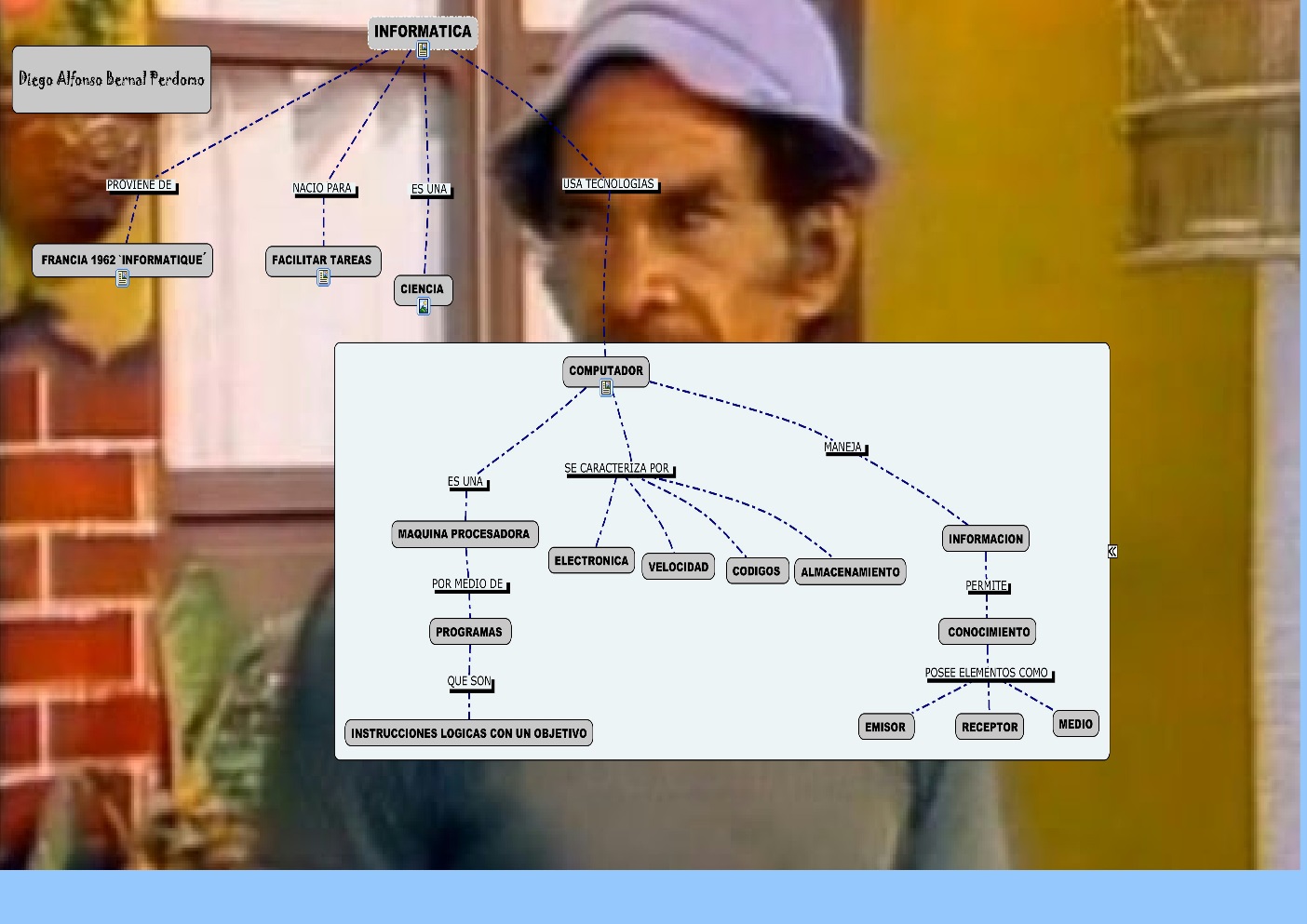 La informática se creó en 1962 en Francia El termino informática proviene del francés informatique La informática nació para facilitar tareas La informática es una ciencia La informática usa tecnologías como el computador El computador es una máquina que procesa datos por medio de programasLos programas son una lista de instrucciones lógicas con un objetivoEl computador se caracteriza por 4 aspectos: electrónica, velocidad, códigos, almacenamientoEl computador maneja información La información permite el conocimientoLa información posee elementos como: emisor,  receptor, medio 